Periodicity FAQ 1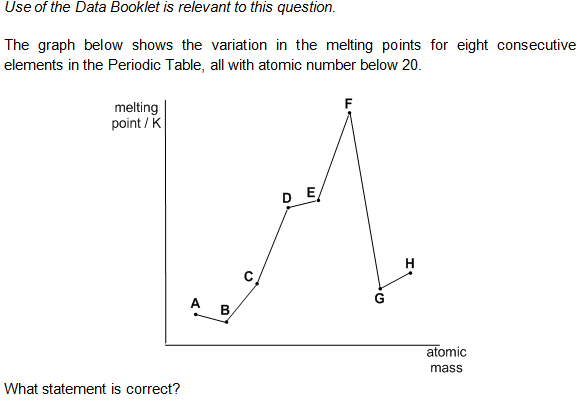 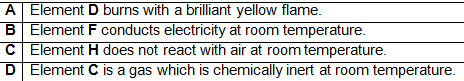 Solution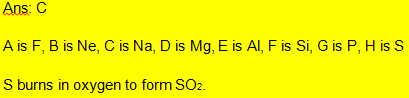 